HONORABLE CONGRESO DEL ESTADO DE CHIHUAHUAP R E S E N T E.-El suscrito Omar Bazán Flores, Diputado de la LXVII Legislatura del Honorable Congreso del Estado, integrante al grupo parlamentario del Partido Revolucionario Institucional, con fundamento en el artículo 68 Fracción I de la Constitución Política del Estado y 167 fracción I y 168 de la Ley Orgánica del Poder Legislativo para el Estado de Chihuahua,  comparezco ante esta Honorable Representación Popular para someter a su consideración Iniciativa con carácter de Decreto con el propósito de reformar la Ley para la Inclusión y Desarrollo de las Personas con Discapacidad en el Estado de Chihuahua, a fin de que se adicione una fracción XII en el Artículo 7, con la finalidad de implementar ajustes razonables en áreas y espacios públicos que les permitan el goce y disfrute de la infraestructura urbana y de servicios, por lo que me permito someter ante Ustedes la siguiente:EXPOSICIÓN DE MOTIVOSLa implementación de ajustes razonables en áreas y espacios públicos es esencial para garantizar la accesibilidad y el disfrute pleno de la infraestructura urbana y servicios para personas con discapacidad. Estos ajustes buscan eliminar barreras y facilitar la participación activa en la vida comunitaria. Algunas recomendaciones para implementar ajustes razonables de manera efectiva:Infraestructura Física:Acceso a Edificaciones:Instalar rampas de acceso y pasamanos en lugares estratégicos para facilitar la movilidad de personas en sillas de ruedas.Garantizar que los edificios cuenten con ascensores y elevadores adecuados para personas con discapacidad.Señalización Inclusiva:Implementar señalización con información en braille y con altorrelieve para personas con discapacidad visual.Utilizar colores y contrastes en señales para facilitar la orientación de personas con discapacidad visual o cognitiva.Espacios Públicos Accesibles:Asegurar que parques, plazas y áreas recreativas cuenten con caminos accesibles, áreas de descanso y equipamiento adaptado.Proporcionar instalaciones sanitarias accesibles y señalización clara en espacios públicos.Transporte Público:Vehículos Adaptados:Introducir y mantener una flota de transporte público con vehículos adaptados para personas con movilidad reducida.Garantizar que las estaciones y paradas de transporte público sean accesibles.Información Accesible:Proporcionar información en formatos accesibles, como anuncios sonoros y carteles visuales, en los medios de transporte público.Desarrollar aplicaciones móviles y servicios en línea que proporcionen información actualizada sobre rutas accesibles y horarios.Servicios y Atención al Cliente:Personal Capacitado:Capacitar al personal de servicios públicos en la atención a personas con discapacidad, promoviendo la empatía y el respeto.Contar con personal de apoyo para ayudar a quienes lo necesiten en la utilización de servicios.Documentación Accesible:Ofrecer información en formatos accesibles en oficinas gubernamentales y centros de servicios, como folletos en braille y versiones electrónicas accesibles.Tecnología y Comunicación:Sitios Web y Aplicaciones Accesibles:Garantizar que los sitios web y aplicaciones de servicios públicos sean accesibles, cumpliendo con estándares de accesibilidad web.Ofrecer opciones de navegación sencilla y ajustes de accesibilidad en plataformas digitales.Sistemas de Alerta Accesibles:Implementar sistemas de alerta visual y sonora para informar sobre cambios, emergencias o eventos en áreas públicas.Participación y Consulta:Inclusión en Procesos de Planificación:Incluir a personas con discapacidad en procesos de planificación urbana y diseño de proyectos para garantizar la consideración de sus necesidades.Realizar consultas públicas inclusivas para recopilar opiniones y sugerencias de la comunidad, incluyendo a personas con discapacidad.La implementación de estos ajustes razonables contribuirá significativamente a crear entornos urbanos más inclusivos y accesibles, promoviendo la participación activa y el bienestar de todas las personas, independientemente de sus capacidades físicas o cognitivas.Las personas con discapacidades a menudo se enfrentan a diversas barreras que limitan su participación plena en la sociedad y su acceso a una variedad de servicios. Estas barreras pueden ser de naturaleza física, social, económica y tecnológica.lgunas de las barreras más comunes que enfrentan las personas con discapacidades:Barreras Arquitectónicas:Falta de Acceso Físico:Edificaciones sin rampas o elevadores para personas en sillas de ruedas.Falta de pasillos y puertas lo suficientemente amplios para permitir el paso de sillas de ruedas.Señalización Inadecuada:Falta de señalización en braille o altorrelieve para personas con discapacidad visual.Diseño inadecuado de cruces peatonales y pasos de cebra que dificultan la movilidad.Barreras en el Transporte:Falta de Transporte Accesible:Escasez de vehículos adaptados para personas con discapacidades motoras.Infraestructuras de transporte público inaccesibles, como estaciones sin rampas o elevadores.Información Inaccesible:Falta de información en formatos accesibles en los medios de transporte, como anuncios sonoros para personas con discapacidad visual.Barreras Sociales y Culturales:Estigma y Discriminación:Estigmatización y discriminación basadas en la discapacidad.Falta de conciencia y comprensión por parte de la sociedad sobre las necesidades de las personas con discapacidades.Falta de Inclusión:Limitada participación en actividades sociales y comunitarias.Falta de accesibilidad en eventos culturales y de entretenimiento.Barreras Económicas:Desigualdad en el Empleo:Discriminación laboral y falta de oportunidades de empleo para personas con discapacidad.Falta de adaptaciones en el lugar de trabajo para acomodar diversas discapacidades.Acceso Limitado a Recursos:Dificultades para acceder a servicios de salud, educación y rehabilitación debido a limitaciones económicas.Barreras en la Tecnología:Falta de Accesibilidad Digital:Sitios web, aplicaciones y dispositivos electrónicos que no son accesibles para personas con discapacidades visuales o motoras.Tecnologías emergentes sin consideración de la accesibilidad desde el diseño.Costo de Tecnologías Adaptativas:Elevados costos asociados con tecnologías adaptativas que limitan su acceso para algunas personas con discapacidad.Barreras en la Educación:Falta de Adaptaciones Educativas:Ausencia de recursos y adaptaciones en entornos educativos para estudiantes con discapacidad.Falta de capacitación para el personal docente en métodos inclusivos.Barreras en la Comunicación:Falta de Comunicación Accesible:Ausencia de intérpretes de lenguaje de señas o tecnologías de asistencia en situaciones de comunicación.Barreras en la comunicación para personas con discapacidades del habla.Para permitir la inclusión plena y la participación de todas las personas en igualdad de condiciones y con un beneficio sin distinción alguna con los demás, la sociedad está obligada a conocer, pero también a respetar los derechos humanos de quienes tienen alguna discapacidad.Al promover se incluya como un derecho de las personas con discapacidad, el implementar los ajustes razonables en áreas y espacios públicos que les permitan el goce y disfrute de la infraestructura urbana y de servicios.A nivel nacional, el Instituto Nacional de Estadística y Geografía (INEGI), a través de la Encuesta Nacional de la Dinámica Demográfica (ENADID), estimó que para 2018, habitaban 7.9 millones de personas con discapacidad en México. De ese número, 4.3 millones son mujeres y 3.6 millones son hombres, lo que representa 6.7 y 5.9 por ciento de la población total de cada género, respectivamente.Es prioritario que en el estado se lleven a cabo acciones dirigidas a eliminar las barreras que enfrentan las personas con discapacidad, a las que se les debe dar igualdad de oportunidades para su desarrollo.La identificación y superación de estas barreras son fundamentales para lograr una sociedad más inclusiva y equitativa. Es necesario trabajar en conjunto para eliminar estas limitaciones y garantizar que las personas con discapacidades tengan igualdad de oportunidades y puedan participar plenamente en todos los aspectos de la vida.Por lo anterior es que me permito someter a consideración de este H. Congreso del Estado de Chihuahua, el siguiente proyecto de decreto:DECRETO:ARTICULO PRIMERO. - Se reformar la Ley para la Inclusión y Desarrollo de las Personas con Discapacidad en el Estado de Chihuahua, a fin de que se adicione una fracción XII en el Artículo 7, con la finalidad de implementar ajustes razonables en áreas y espacios públicos que les permitan el goce y disfrute de la infraestructura urbana y de servicios, para quedar redactados de la siguiente manera:ARTÍCULO 7. ….I.- al XI. - ….XII.- Implementar ajustes razonables en áreas y espacios públicos que les permitan el goce y disfrute de la infraestructura urbana y de servicios.TRANSITORIOSARTICULOS PRIMERO. - El presente Decreto entrará en vigor al día siguiente de su publicación en el Periódico Oficial del Estado.ECONÓMICO. - Aprobado que sea, túrnese a la Secretaría para que elabore la minuta en los términos en correspondientes, así como remita copia del mismo a las autoridades competentes, para los efectos que haya lugar.Dado en el Palacio Legislativo del Estado de Chihuahua, a los 26 días del mes de enero del año dos mil veinticuatro. ATENTAMENTE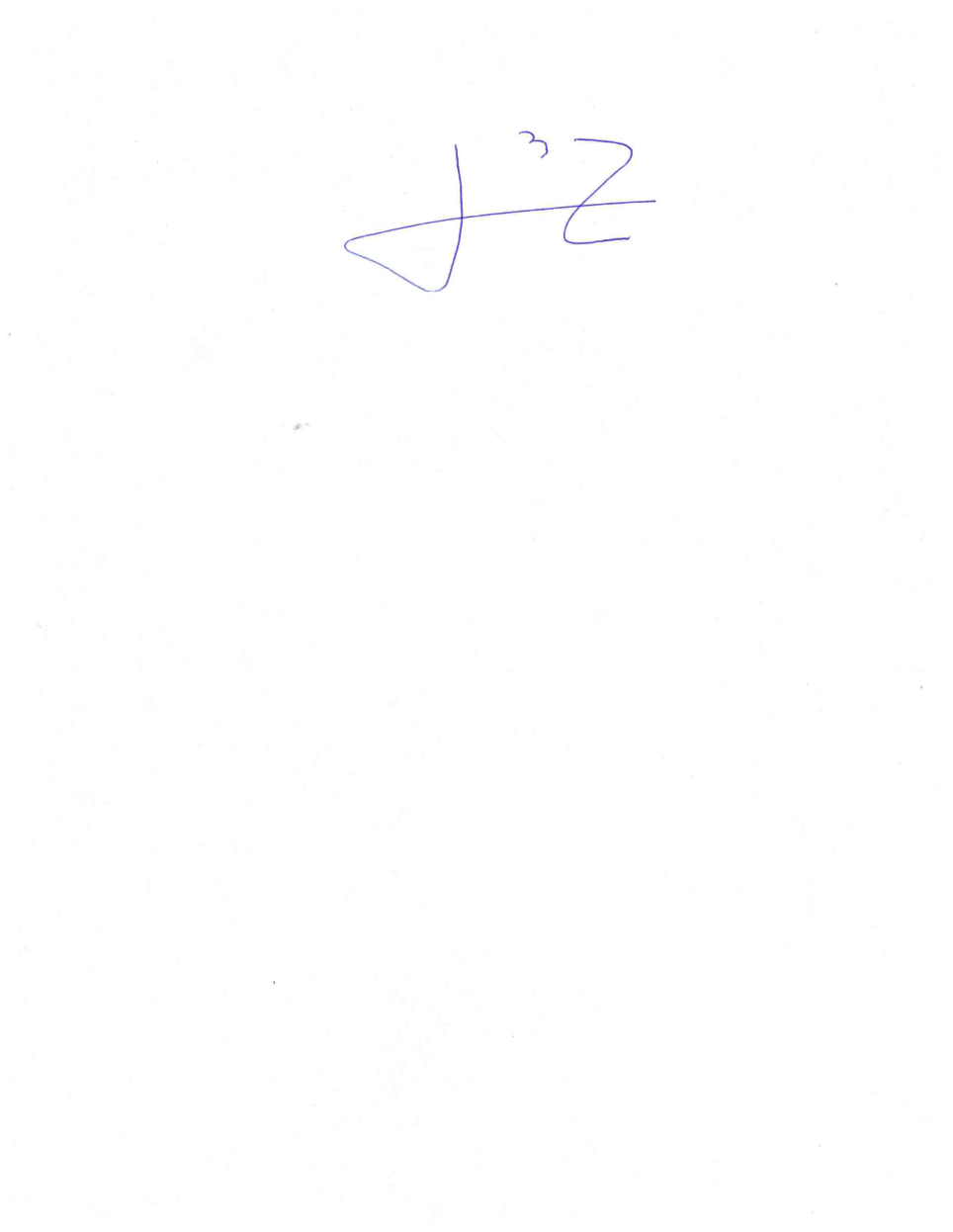 DIPUTADO OMAR BAZÁN FLORES